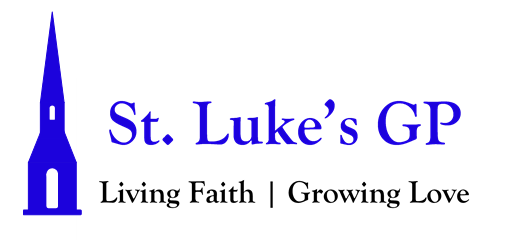 St. Luke’s Gondola Point Morning Prayer Service - Easter V - May 10, 2020[Un-bolded words are said by one, Bolded words can be said by all.]Hymn (Video): All Creatures Of Our God & King (MP# 7) (http://www.stlukesgp.ca/st-lukes-blog)PENITENTIAL RITE The sacrifice of God is a broken spirit: a broken and contrite heart, O God, you will not despise. Psalm 51.18Dear friends in Christ, as we prepare to worship almighty God, let us with penitent and obedient hearts confess our sins, that we may obtain forgiveness by his infinite goodness and mercy.Silence is kept. Most merciful God, we confess that we have sinned against you in thought, word, and deed, by what we have done and by what we have left undone. We have not loved you with our whole heart; we have not loved our neighbours as ourselves. We are truly sorry and we humbly repent. For the sake of your Son Jesus Christ, have mercy on us and forgive us, that we may delight in your will, and walk in your ways, to the glory of your name. Amen. Almighty God have mercy upon us, pardon and deliver us from all our sins, confirm and strengthen us in all goodness, and keep us in eternal life; through Jesus Christ our Lord. Amen.MORNING PRAYERLord, open our lips, And our mouth shall proclaim your praise.O God, make speed to save us. O Lord, make haste to help us.Glory to the Father, and to the Son, and to the Holy Spirit: as it was in the beginning, is now, and will be for ever. Amen. Alleluia!Alleluia! The Lord is risen indeed: O come, let us worship.Christ Our Passover 1 Corinthians 5.7–8; Romans 6.9–11; 1 Corinthians 15.20–22Alleluia! Christ our Passover has been sacrificed for us; * therefore let us keep the feast, Not with the old leaven, the leaven of malice and evil, * but with the unleavened bread of sincerity and truth. Alleluia! Christ being raised from the dead will never die again; * death no longer has dominion over him. The death that he died, he died to sin, once for all; * but the life he lives, he lives to God. So also consider yourselves dead to sin, * and alive to God in Jesus Christ our Lord. Alleluia! Christ has been raised from the dead, * the first fruits of those who have fallen asleep. For since by a man came death, * by a man has come also the resurrection of the dead. For as in Adam all die, * so also in Christ shall all be made alive. Alleluia!Glory to the Father, and to the Son, and to the Holy Spirit: as it was in the beginning, is now and will be for ever. Amen.Alleluia! The Lord is risen indeed: O come, let us worship.PROCLAMATION OF THE WORDA reading from the book of Acts Chapter 7:55-60.But filled with the Holy Spirit, he gazed into heaven and saw the glory of God and Jesus standing at the right hand of God. 56 “Look,” he said, “I see the heavens opened and the Son of Man standing at the right hand of God!” 57 But they covered their ears, and with a loud shout all rushed together against him. 58 Then they dragged him out of the city and began to stone him; and the witnesses laid their coats at the feet of a young man named Saul. 59 While they were stoning Stephen, he prayed, “Lord Jesus, receive my spirit.” 60 Then he knelt down and cried out in a loud voice, “Lord, do not hold this sin against them.” When he had said this, he diedThe Word of the Lord: Thanks be to God.Psalm 31:1-5, 15-161 In you, O Lord, have I taken refuge; let me never be put to shame; * deliver me in your righteousness.  2 Incline your ear to me; * make haste to deliver me. 3 Be my strong rock, a castle to keep me safe, for you are my crag and my stronghold; * for the sake of your name, lead me and guide me.  4 Take me out of the net that they have secretly set for me, * for you are my tower of strength.  5 Into your hands I commend my spirit, * for you have redeemed me, O Lord, O God of truth. My times are in your hand; * rescue me from the hand of my enemies, and from those who persecute me. 16 Make your face to shine upon your servant, * and in your loving-kindness save me.Glory to the Father, and to the Son, and to the Holy Spirit: as it was in the beginning, is now and will be for ever. Amen.A Reading from the first letter of St. Peter, 2:2-10.2 Like newborn infants, long for the pure, spiritual milk, so that by it you may grow into salvation— 3 if indeed you have tasted that the Lord is good. 4 Come to him, a living stone, though rejected by mortals yet chosen and precious in God’s sight, and 5 like living stones, let yourselves be built into a spiritual house, to be a holy priesthood, to offer spiritual sacrifices acceptable to God through Jesus Christ. 6 For it stands in scripture: “See, I am laying in Zion a stone, a cornerstone chosen and precious; and whoever believes in him will not be put to shame.” 7 To you then who believe, he is precious; but for those who do not believe, “The stone that the builders rejected has become the very head of the corner,” 8and “A stone that makes them stumble, and a rock that makes them fall.” They stumble because they disobey the word, as they were destined to do. 9 But you are a chosen race, a royal priesthood, a holy nation, God’s own people, in order that you may proclaim the mighty acts of him who called you out of darkness into his marvelous light. 10Once you were not a people, but now you are God’s people; once you had not received mercy, but now you have received mercy.The word of the Lord: Thanks be to God.Hymn (Video): Be Thou My Vision (MP #51)  (http://www.stlukesgp.ca/st-lukes-blog)The Lord be with you: And also with you.The Holy Gospel of our Lord Jesus Christ, according to John (14:1-14).Glory to You, Lord Jesus Christ.14 “Do not let your hearts be troubled. Believe in God, believe also in me. 2 In my Father’s house there are many dwelling places. If it were not so, would I have told you that I go to prepare a place for you? 3 And if I go and prepare a place for you, I will come again and will take you to myself, so that where I am, there you may be also. 4 And you know the way to the place where I am going.” 5 Thomas said to him, “Lord, we do not know where you are going. How can we know the way?” 6 Jesus said to him, “I am the way, and the truth, and the life. No one comes to the Father except through me. 7 If you know me, you will know my Father also. From now on you do know him and have seen him.” 8 Philip said to him, “Lord, show us the Father, and we will be satisfied.” 9 Jesus said to him, “Have I been with you all this time, Philip, and you still do not know me? Whoever has seen me has seen the Father. How can you say, ‘Show us the Father’? 10 Do you not believe that I am in the Father and the Father is in me? The words that I say to you I do not speak on my own; but the Father who dwells in me does his works. 11 Believe me that I am in the Father and the Father is in me; but if you do not, then believe me because of the works themselves. 12 Very truly, I tell you, the one who believes in me will also do the works that I do and, in fact, will do greater works than these, because I am going to the Father. 13 I will do whatever you ask in my name, so that the Father may be glorified in the Son. 14 If in my name you ask me for anything, I will do it.The Gospel of Christ: Praise be to You, O Christ.Sermon (See St. Luke’s Blog: http://www.stlukesgp.ca/st-lukes-blog)The Apostles’ Creed I believe in God, the Father almighty, creator of heaven and earth. I believe in Jesus Christ, his only Son, our Lord. He was conceived by the power of the Holy Spirit and born of the Virgin Mary. He suffered under Pontius Pilate, was crucified, died, and was buried. He descended to the dead. On the third day he rose again. He ascended into heaven, and is seated at the right hand of the Father. He will come again to judge the living and the dead. I believe in the Holy Spirit, the holy catholic Church, the communion of saints, the forgiveness of sins, the resurrection of the body, and the life everlasting. Amen.INTERCESSIONSIn peace let us pray to the Lord, saying, “Lord, hear and have mercy.”We pray for all who confess the name of Christ: fill us with the power of your Holy Spirit. [Silence is kept] Lord, hear and have mercy. We pray for those whose lives are bound in mutual love, and for those who live in celibacy: be their joy and their strength. [Silence is kept] Lord, hear and have mercy.For all in danger, for those who are far from home, prisoners, exiles, victims of oppression: grant them your salvation. [Silence is kept] Lord, hear and have mercy. For all who are facing trials and difficulties, for those who are sick, and those who are dying: show them your kindness and mercy. [Silence is kept] Lord, hear and have mercy. We pray for our Bishop & diocesan leaders… our clergy and people… our loved ones and neighbours… and especially those who have requested our prayers.[We offer our own prayers and petitions, either silently or aloud. Our weekly prayer list can be found in this week’s bulletin.]We pray for one another: may we always be united in service and love. Lord, hear and have mercy. We pray to be forgiven our sins and set free from all hardship, distress, want, war, and injustice. We pray for the forgiveness of those who sin against us, that they too may know your compassionate goodness and love. [Silence is kept] Lord, hear and have mercy. By your grace, may we discover new and just ways of sharing the goods of the earth, struggling against exploitation, greed, or lack of concern: may we all live by the abundance of your mercies and find joy together. [Silence is kept] Lord, hear and have mercy. May we be strengthened by our communion with all Christ’s saints. [Silence is kept] Lord, hear and have mercy.Almighty God, Father of all mercies, we your unworthy servants give you humble thanks for all your goodness and loving-kindness to us and all whom you have made. We bless you for our creation, preservation, and all the blessings of this life; but above all for your immeasurable love in the redemption of the world by our Lord Jesus Christ; for the means of grace, and for the hope of glory. And, we pray, give us such an awareness of your mercies, that with truly thankful hearts we may show forth your praise, not only with our lips, but in our lives, by giving up ourselves to your service, and by walking before you in holiness and righteousness all our days; through Jesus Christ our Lord, to whom with you and the Holy Spirit, be honour and glory throughout all ages. Amen.CollectsAlmighty God, who gave your servant Stephen courage to confess Jesus Christ and to die for this faith, may we always be ready to give a reason for the hope that is in us, and to suffer gladly for his sake; through Jesus Christ our Lord, who lives and reigns with you and the Holy Spirit, one God, now and for ever. Amen.Almighty God, your Son Jesus Christ is the way, the truth, and the life. Give us grace to love one another and walk in the way of his commandments, who lives and reigns with you and the Holy Spirit, one God, now and for ever.Amen.The Lord’s PrayerAnd now, as our Saviour Christ has taught us, we are bold to say, Our Father, who art in heaven, hallowed be thy name, thy kingdom come, thy will be done, on earth as it is in heaven. Give us this day our daily bread. And forgive us our trespasses, as we forgive those who trespass against us. And lead us not into temptation, but deliver us from evil. For thine is the kingdom, the power, and the glory, for ever and ever. Amen.Let us bless the Lord. Thanks be to God.Hymn (Video): Will You Come & Follow Me (CP #430)(http://www.stlukesgp.ca/st-lukes-blog)Dismissal The Lord bless us and keep us. The Lord make his face shine on us and be gracious to us. The Lord look upon us with favour and grant us peace. Amen.